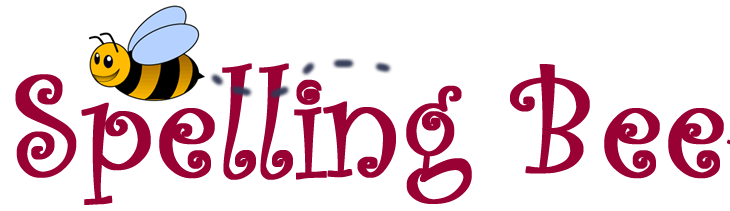 REGULAMINV międzyszkolny ‘Spelling Bee’ - 
konkurs literowania w języku angielskim dla uczniów ze specyficznymi trudnościami w uczeniu się, uczęszczających do szkół ponadpodstawowych przy MOS i MOW w WarszawieOrganizator Konkursu:Młodzieżowy Ośrodek Socjoterapii Nr 7 w Warszawie, ul. Osowska 81Biuro Edukacji m.st. WarszawyCele konkursu:Rozwijanie umiejętności językowych,Zwiększenie kompetencji językowej w zakresie poprawnego literowania w języku angielskim,Zwiększenie kompetencji językowej w zakresie poprawnej pisowni pod względem ortograficznym i interpunkcyjnym,Poszerzenie znajomości słownictwa angielskiego i kultury krajów anglojęzycznych.Założenia organizacyjne:Adresatami konkursu są uczniowie szkół ponadpodstawowych, działających przy MOS i MOW w Warszawie.Każda spośród szkół zaproszonych do wzięcia udziału w konkursie może zgłosić więcej niż jednego uczestnika. Jednakże Organizator zastrzega sobie prawo do ustalenia ostatecznej liczby osób, uczestniczących w konkursie z każdej ze szkół. Maksymalna liczba uczestników konkursu to 12 osób.Szkoła zgłaszająca samodzielnie ustala sposób i formę wyłonienia uczestnika.Konkurs składa się z dwóch etapów.W ramach przygotowań do konkursu Organizator dostarczy uczestnikom materiały pomocne w przygotowaniu do konkursu. Materiały te zostaną wysłane na maile koordynatorów w szkołach, które biorą udział w konkursie.Konkurs odbędzie się w siedzibie Organizatora.Etapy konkursu:Etap 1:Dla wszystkich uczestników konkursu – literowanie angielskich wyrazów. Organizator dostarczy zgłoszonym uczestnikom i szkolnym koordynatorom bazę wyrazową, na podstawie której przeprowadzony zostanie I etap konkursu. Wyrazy z bazy wyrazów podzielone zostaną na zestawy. Uczestnicy wybierają zestaw wyrazów, podając jego numer. Słowa są odczytywane na głos a uczestnicy kolejno je literują. Punkty przyznawane są za słowa w całości poprawnie przeliterowane. Uczestnik może poprosić o powtórzenie słowa.Etap 2:Dla trzech uczestników z największą ilością poprawnie przeliterowanych słów.Spośród trzech najlepszych wyłaniany jest zwycięzca, zdobywca drugiego i trzeciego miejsca.Drugi etap ma formę dyktanda.Dyktando ma postać tekstu o długości ok.100 słów, ale nie krótszym niż 80 słów.Tekst konkursowy zostanie wybrany przez jednego z uczestników etapu drogą losowania spośród czterech przygotowanych wcześniej przez komisję wariantów. Tekst zostanie przeczytany trzykrotnie, przez nauczyciela języka angielskiego lub native speaker języka angielskiego.Tekst dyktanda musi zostać zapisany z zachowaniem wszelkich zasad ortografii i interpunkcji. Ilość błędów popełnionych to ostateczny wynik uczestnika.Zwycięzcą zostanie uczeń, który popełnił najmniej błędów. Jury i kryteria oceniania:Uczestników oceniać będzie jury w skład, którego wejdzie przedstawiciel Organizatora, nauczyciel języka angielskiego i/lub native speaker języka angielskiego.Jury będzie brało pod uwagę:Poprawność literowania oraz dokładność wymowy (etap 1).Zachowanie zasad ortografii i interpunkcji (etap 2)Nagrody:Organizator przewiduje nagrody główne za I, II i III miejsce w konkursie oraz nagrody pocieszenia dla pozostałych uczestników. Wszyscy uczestnicy biorący udział w Konkursie otrzymają dyplomy.Kalendarz:15 kwietnia 2018 – termin nadsyłania zgłoszeń na adres Organizatora (spellingbee2edycja@gmail.com). Zgłoszenia muszą zostać wysłane w formie mailowej. Każde zgłoszenie musi zawierać nazwę szkoły, dane teleadresowe, imię, nazwisko i klasę uczestnika/ów, imię i nazwisko opiekuna.Do 30 kwietnia 2018 roku – rozesłanie bazy wyrazów oraz materiałów pomocniczych na adresy mailowe szkolnych koordynatorów.Czerwiec 2018 roku – dokładny termin i godzina konkursu zostanie podana drogą mailową w terminie późniejszym.